Anxiety Coping Card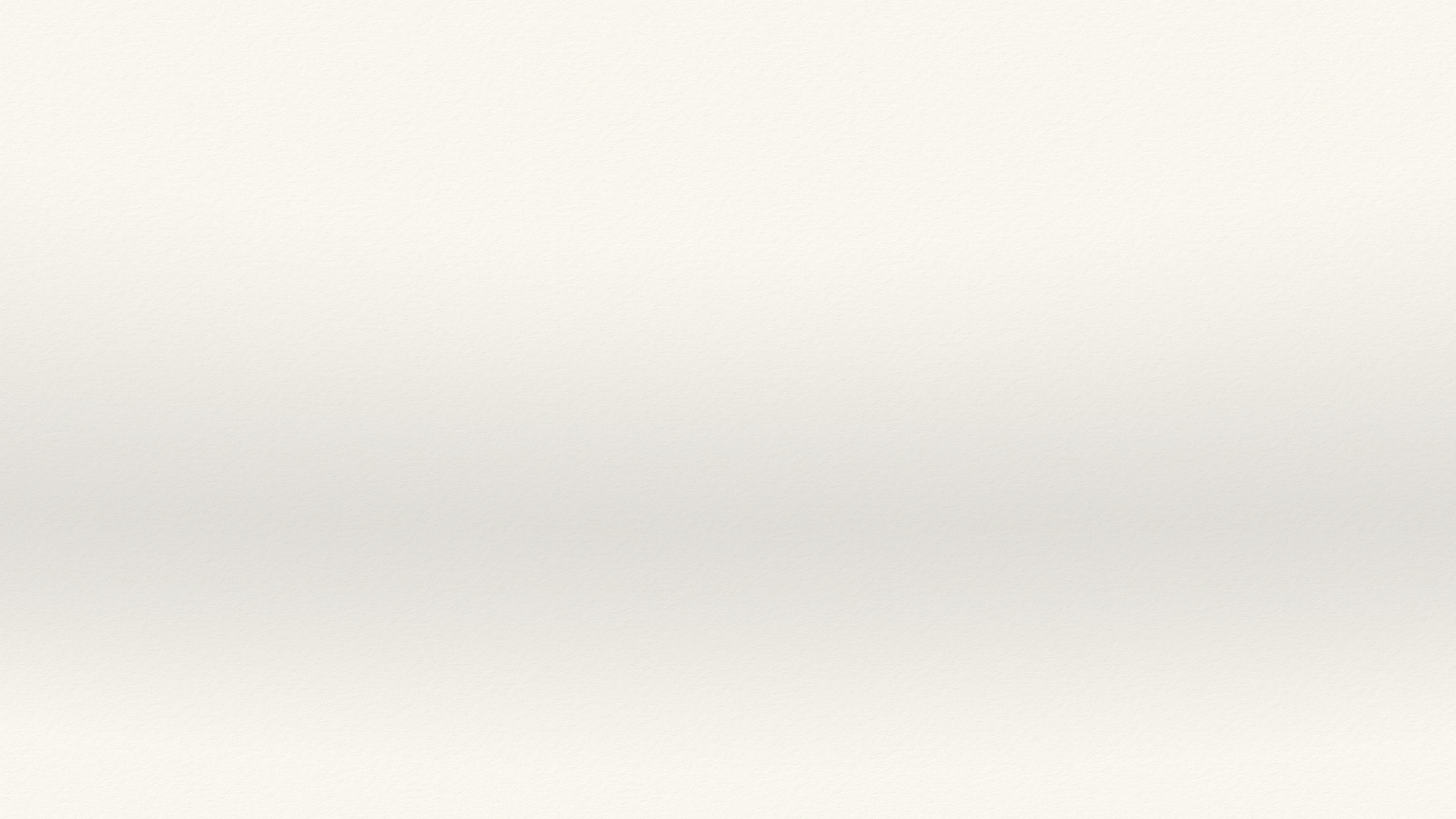 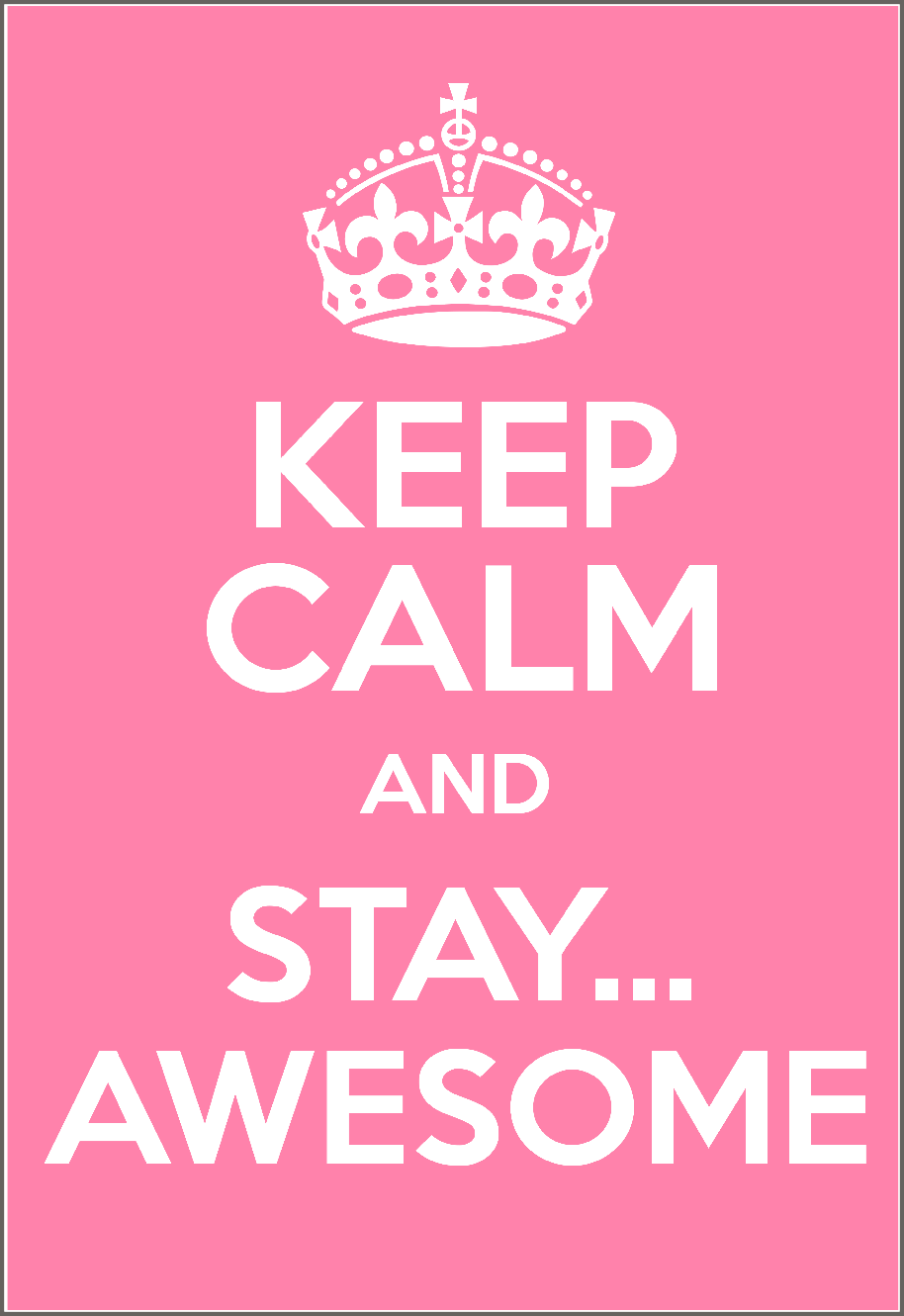 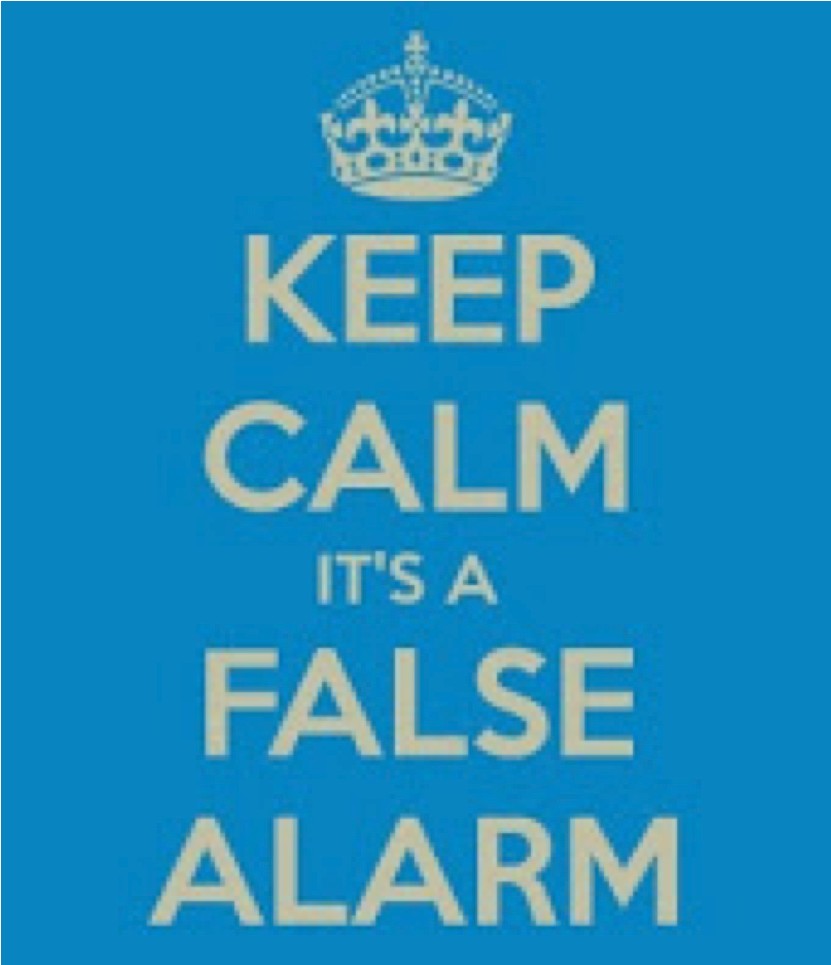 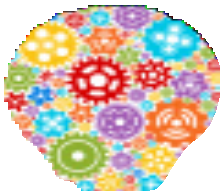 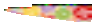 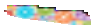 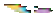 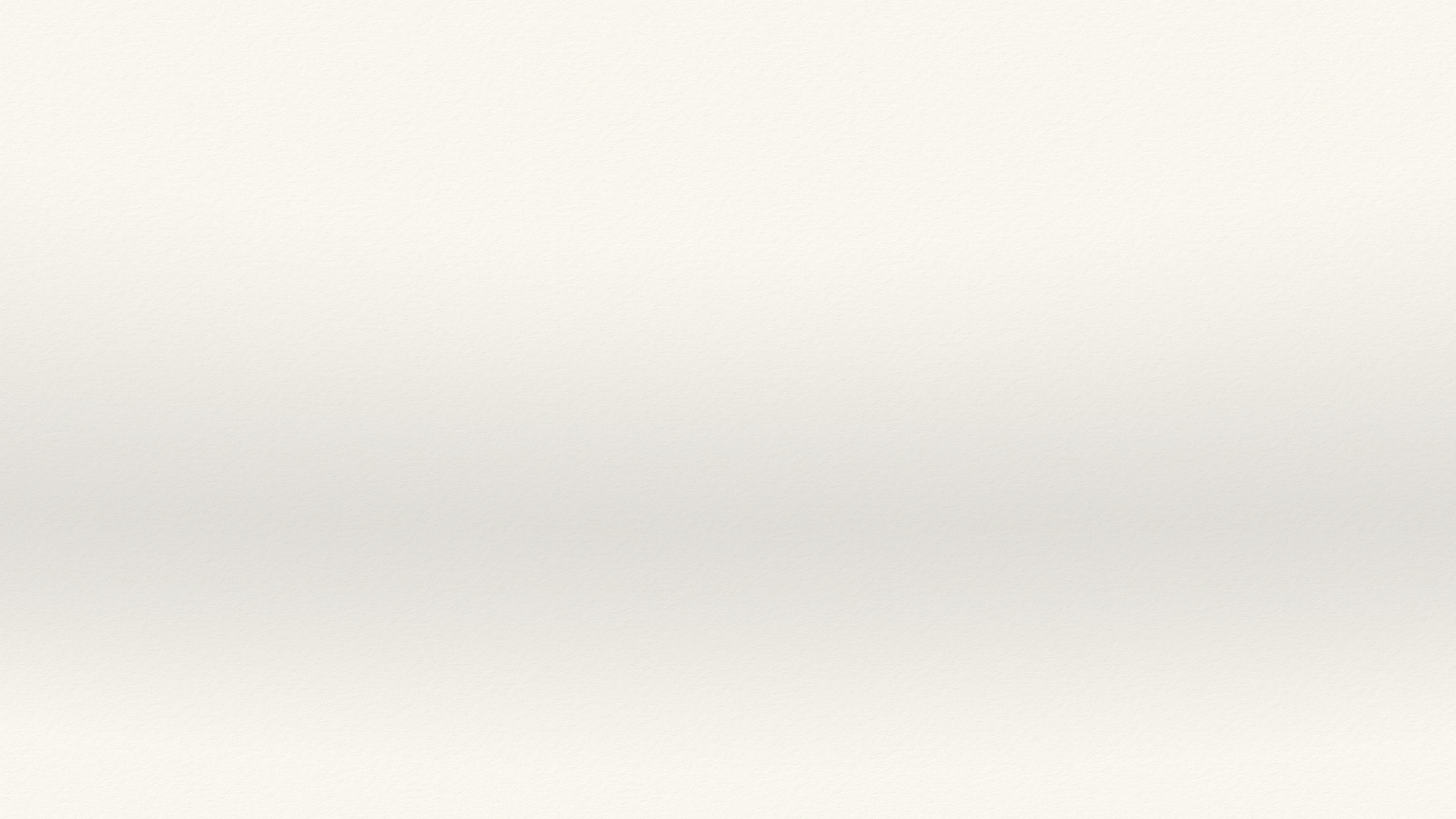 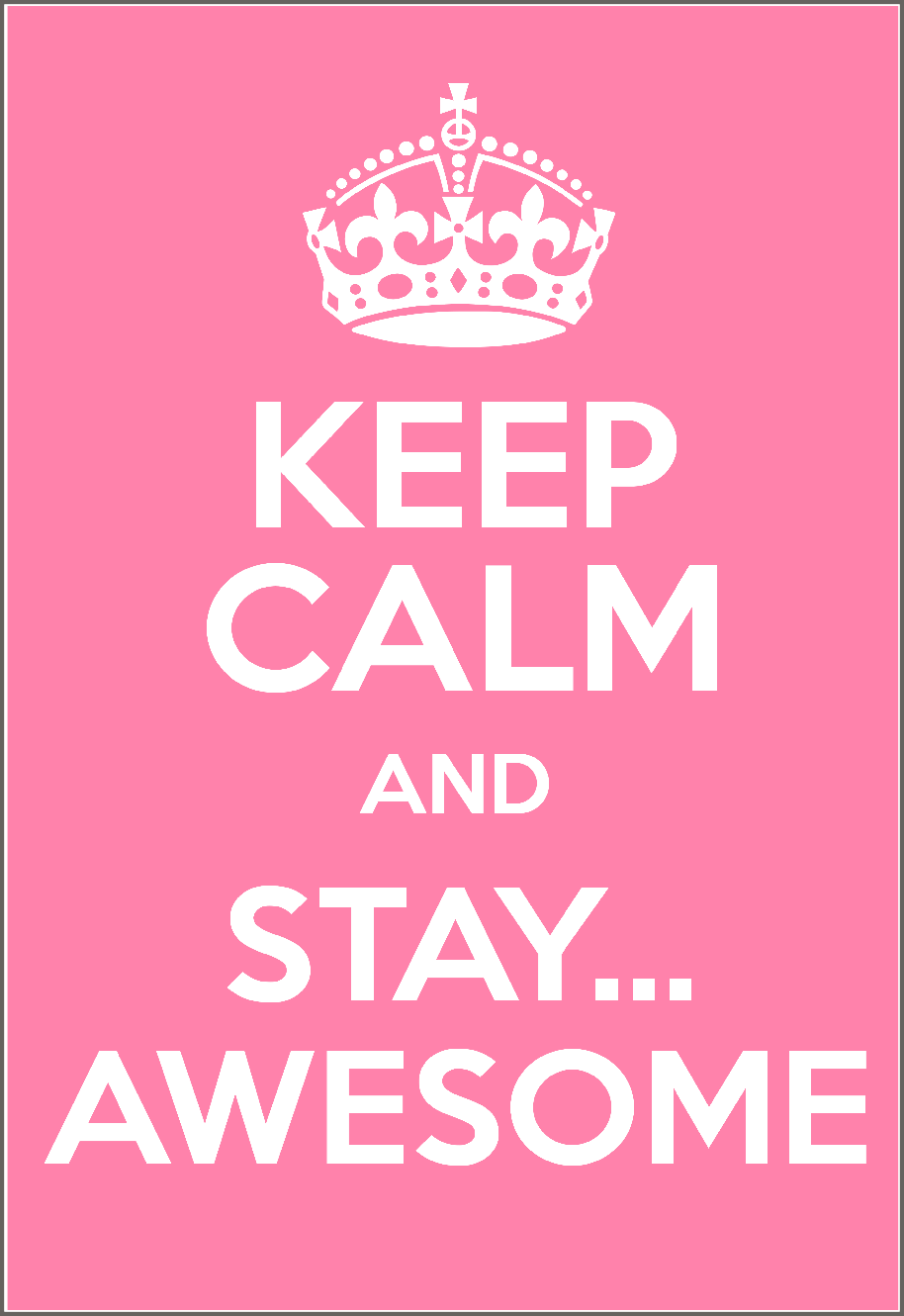 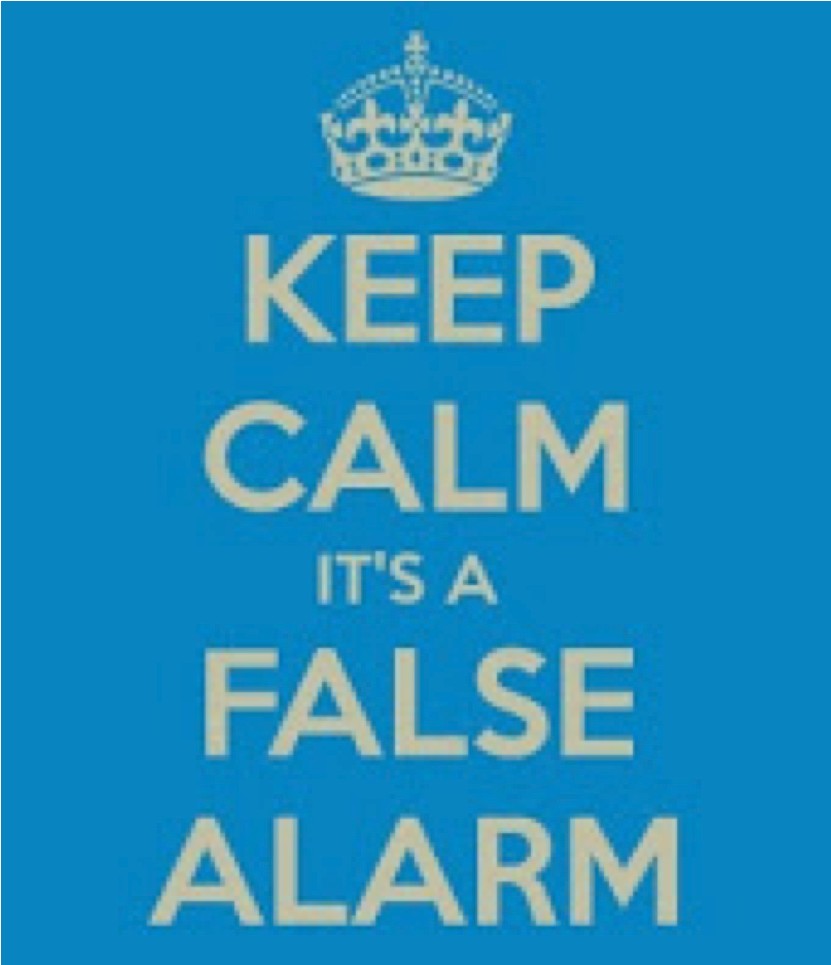 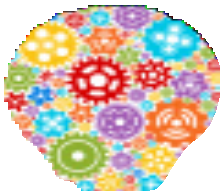 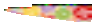 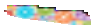 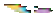 Positive statements encourage us and help us cope through distressing times.